ISTITUTO DI FORMAZIONE PROFESSIONALE ALBERGHIERO        DI ROVERETO E LEVICO TERME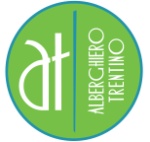 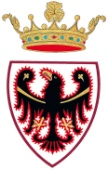 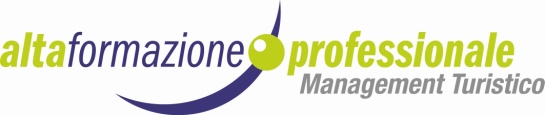 BREVE PRESENTAZIONE ISTITUTO ALBERGHIERO TRENTINOL’Istituto Alberghiero Trentino conta due sedi principali a Rovereto e Levico Terme con i relativi laboratori e aule distaccati. Gli allievi frequentanti i centri ad oggi sono circa 800 oltre a corsi serali di varia natura destinati ai progetti giovani ed alla formazione adulti .Presso la sede di Rovereto sono iscritti ad oggi circa 400 allievi tra i corsi di prime classi, seconde, terze e quarti anni di tecnico di cucina di arte bianca e di accoglienza sala bar oltre ai corsi serali per adulti.Presso la sede di Levico Terme gli iscritti sono 300 circa tra prime classi, seconde, terze e apprendistato.I quarti anni con 40 allievi per il conseguimento del diploma professionale della ristorazione, accoglienza e sala bar sono attivi nella sede distaccata di Roncegno Terme.L’alta formazione professionale per il conseguimento del diploma superiore  in Management Turistico è a oggi formata da due corsi con un totale di 38 allievi iscritti nella sede di Roncegno TermeI diplomi attivi presso l’Istituto di formazione professionale alberghiero di Rovereto e Levico Terme sono i seguenti:Triennio con Qualifica base livello EQF 3Qualifica di operatore di “gastronomia e arte bianca”Qualifica di operatore “dell’accoglienza e dell’ospitalità”Quarto anno con Diploma di tecnico della ristorazione EQF LIVELLO 4Diploma di tecnico di “gastronomia e arte bianca”Diploma di tecnico “dell’accoglienza e dell’ospitalità”Alta formazione professionale con Diploma di tecnico superiore EQF LIVELLO 5Management Turistico“Tecnico Superiore Assistente alla direzione di unità ricettiva”biennio Management Turistico“Tecnico Superiore per il Management dell’ospitalità” biennio COLLABORAZIONE UNIVERSITA’ SVIZZERE-ALTA FORMAZIONE PROFESSIONALE MANAGEMENT TURISTICOLa collaborazione/partnership tra gli istituti IHTTI e HIM facenti parte del gruppo SEG e l’Istituto Alberghiero Trentino di Rovereto e Levico Terme è stata stipulata in data . L’accordo prevede la possibilità per gli studenti che abbiano concluso positivamente il percorso di Alta Formazione Professionale in Management Turistico, che siano quindi in possesso del diploma di Tecnico Superiore per il Management dell’Ospitalità e che presentino certificato TOEFL minimo livello 500 oppure certificato equipollente IELTS 5.0 di farsi riconoscere tale diploma in Svizzera in modo da poter proseguire con il terzo anno di specializzazione presso uno dei due Istituti indicati.Il progetto si pone come obiettivo la possibilità per gli studenti del corso affidato all’Istituto Alberghiero Trentino in Management dell’Ospitalità di iscriversi direttamente al terzo anno del corso di “Business Administration in Hospitality Management” tenuto presso l’Hotel Institute Montreux e del corso di “Arts International Hospitality and Design Management” tenuto presso International Hotel and Tourism Training Institutes Ltd per l’ottenimento dei diplomi di: Bachelor of Business Administration in Hospitality Management e Bachelor of Art (Hons) in International Hospitality and Design Management. Questo permette l’ottenimento di un riconoscimento scolastico di alto livello riconosciuto a livello Internazionale. Tale partnership è al momento unica in Italia e permette agli studenti di conseguire una laurea triennale specializzata in uno dei due settori specifici ovvero uno focalizzato sull’area del business mentre l’altro sulla parte di design.L’Hotel Institute di Montreux focalizza la preparazione di management alberghiero sull’economia aziendale ispirandosi alla gestione statunitense mentre l’IHTTI si concentra principalmente sulla preparazione per la gestione di hotel di alto livello stile boutique e del design a cinque stelle.PROFILI DEI DESTINATARIGiovani che abbiano conseguito il diploma di Alta Formazione Professionale in Management Turistico. I corsi curricolari sono organizzati e finanziati dalla Provincia Autonoma di Trento “ Servizio Istruzione e Formazione del secondo grado, Università e ricerca “Per il biennio  Tecnico Superiore Assistente alla Direzione di Unità ricettiva, a partire dal biennio  Tecnico Superiore per il Management dell’Ospitalità riconosciuti come titolo di Istruzione Tecnica Superiore sia in Italia che all’estero (Livello EQF nazionale 5°)ACCORDO PER IL PROSEGUIMENTO DEGLI STUDI LAUREA TRIENNALE CON ISTITUTO SVIZZEROL’accordo prevede la possibilità per gli studenti che abbiano concluso positivamente il percorso di Alta Formazione Professionale in Management Turistico e che presentino certificato TOEFL minimo livello 500 oppure certificato equipollente IELTS 5.0 di farsi riconoscere tale diploma in Svizzera in modo da poter proseguire con il terzo anno di specializzazione presso uno dei due Istituti indicatiDATA DI AVVIO DEL PROGETTO DI STUDIAprile 2018SINTESI ATTIVITA’ PREVISTEGli studenti ammessi ai corsi saranno tenuti a seguire una tabella di lavoro specifica precedentemente concordata tra gli Enti Scolastici che prevede un progress ben chiaro che permetterà agli studenti di ottenere i diplomi sopra menzionati. Gli step per la preparazione formativa prevedono una prima parte dove si svolgeranno dei corsi ponte/passerella per poter permettere agli studenti l’inserimento diretto al terzo anno seguiti poi dai corsi previsti dai rispettivi istituti con svolgimento di praticantati da svolgersi in aziende Svizzere e mondiali per poi concludersi con la redazione della tesi finale necessaria al conseguimento delle lauree brevi. I programmi per i rispettivi istituti sono specificati nella parte relativa a PROGRAMMA DELLE ATTIVITA’ PREVISTE. Da sottolineare il fatto che tutte le attività formative si svolgeranno in lingua inglese.PROGRAMMA DELLE ATTIVITÀ PREVISTEIl programma che prevede l’inserimento degli studenti con diploma di Tecnico Superiore per il Management Turistico direttamente al terzo anno presso gli Istituti HIM e IHTTI è  come di seguito strutturato.Gli step per la preparazione formativa presso  l’Hotel Institute Montreux sono così articolati:Prima parte – Montreux Campus: A conseguimento del diploma di Tecnico Superiore per il management dell’ospitalità segue partecipazione Corsi ponte di Economia e Resort ManagementSeconda parte(11 settimane campus Montreux): Corsi di: Revenue Management, Marketing Management, Financial Management, Specializzazioni a scelta tra Finanza, Marketing, Risorse Umane o Business Management di lusso, Seconda lingua in opzione tra francese, tedesco, spagnolo o mandarino.Terza parte: Stage retribuito svolto in strutture a livello mondiale (da  6 mesi)Quarta parte (11 settimane campus Montreux): Corsi di: Organizational Behaviour & Leadership, Strategic planning, Introduction to Art, Successfull Business Models, Statistica 1 – International Trade, Business Law, International Management, Introduction to European Literature, Statistica 2, Philosophy of Enterprise. A conclusione dell’anno formativo gli studenti otterranno il titolo di Bachelor of Business Administration in Hospitality Management conferito da HIM e Northwood University USA. Gli step da seguire per la preparazione formativa presso l’IHTTI International Hotel and Tourism Training Institutes Ltd sono così articolati:Prima parte – Neuchatel Campus: A seguito del conseguimento del diploma di Tecnico Superiore per il management dell’ospitalità partecipazione a:Seconda parte: Corsi ponte di Interior Design 2 e Audio Visual TechnologyTerza parte(5 mesi presso Neuchatel Campus): Corsi di: Risorse Umane e Principi di Management, Product & Brand Development, Marketing Management per il settore dei Servizi, Ricerca Applicata, Retail Management di Brand di Lusso, Managerial Accounting, Hospitality Facility Management & Design, Interior Design 3, Logistica e fornitori per il settore Eventi, AutoCAD, Lingua a scelta tra Francese, Tedesco, Spagnolo o Mandarino.Quarta parte: Stage retribuito svolto in strutture Svizzere oppure a livello mondiale (da  6 mesi)Quinta parte (5 mesi a Neuchatel Campus): Corsi di: Advanced Customer Behaviour, Delivering Added Value, Small Business Development & Entrepreneurship, Human Resources Management & Business Strategy, Project Management, Innovation in Design & Technology, Integrated Project/Independent Study A conclusione delle lezioni ci saranno 6 settimane dedicate alla preparazione della tesi finale. Per il periodo dedicato alla tesi gli studenti potranno decidere se optare per l’ on-campus oppure il distance learning. In entrambi i casi verranno forniti il supporto e la supervisione necessari.A conclusione dell’anno formativo gli studenti otterranno il titolo di Bachelor of Art (Hons) in International Hospitality e Design Management conferito da IHTTI International Hotel & Tourism Training Institutes Ltd e University of Derby (UK)RISULTATI ATTESI  Lo scambio tra gli istituti SEG e l’Istituto Alberghiero Trentino avrà una ricaduta a livello nazionale ed internazionale dando visibilità ad un corso che si è sviluppato in breve tempo in modo esponenziale dando la possibilità a studenti del Trentino e non di poter avere una formazione di alto livello nell’ambito turistico alberghiero. Gli studenti aderenti a tale progetto saranno i “pionieri” di quello che diventerà poi una collaborazione che si consoliderà nel tempo dando la possibilità agli studenti iscritti ad un corso para-universitario di accedere ad un diploma di laurea triennale a riconoscimento internazionale. Il consolidamento di tale partnership permetterebbe di iniziare un percorso totalmente unico a livello di Formazione Professionale dando la possibilità a giovani volonterosi e capaci di intraprendere carriere di alto livello nell’ambito dell’hotellerie.L’accesso all’ultimo anno formativo presso uno di questi istituti include la possibilità di svolgere attività di praticantato in una delle strutture partner del gruppo che sono dislocate in varie aree del mondo.Partecipando a questi praticantati curriculari gli studenti hanno la possibilità di farsi conoscere nelle strutture di alto livello mondiale e quindi di poter lavorare presso di loro dopo il conseguimento della laurea triennale.RICADUTE FUTURE NEL MERCATO DEL LAVORO INTERNOLe 1600 unità ricettive trentine non possono più contare tutte su un modello di gestione di impresa a carattere familiare dove le competenze e responsabilità vengono distribuite al proprio interno potendo fare riferimento a legami parentali numerosi.E' necessario per molte aziende valersi di competenze specialistiche ed attivare processi di delega proprio di quelle che un tempo erano considerati processi “strategici” e come tali di pertinenza esclusiva della proprietà.Tali competenze si esprimono in parte nella gestione delle leve caratteristiche del servizio ricettivo con particolare riferimento alla commercializzazione ed alla gestione del front-office ed in parte nel contributo alla identificazione del migliore posizionamento dell’unità rispetto al mutamento del mercato (consumi, consumatori e concorrenza). In questo ambito il ruolo del direttore si è evoluto nel tempo anche in relazione al modificarsi delle competenze delle organizzazioni di presidio della filiera turistica: pur costituendo le aziende di promozione turistica e le agenzie di viaggi un elemento significativo della catena di produzione e promozione del prodotto/servizio con il quale è importante interagire, non possono più rappresentare l’unico riferimento per la proposizione di iniziative di sviluppo e promozione dell’offerta turistica.Le competenze del direttore quindi nel tempo si sono ampliate e ad oggi si debbono incrementare per potenziare la capacità di innovazione il prodotto allo scopo di individuare e proporre/vendere con le più adeguate tecnologie, una specificità propria dell’impresa, all’interno del contesto territoriale di riferimento.Un progetto di tale portata, che implica il coinvolgimento di enti scolastici locali in partnership con Istituti esteri, con la partecipazione di enti ed istituzioni locali e provinciali porta una ricaduta dal punto di vista della notorietà della scuola e del progetto di accesso al terzo anno formativo presso Istituti Svizzeri. La formazione in lingua inglese in un ambiente di trilinguismo contribuisce alla formazione linguistica oltre che tecnica degli studenti.